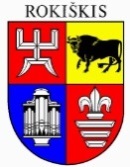 rokiškio rajono savivaldybėS MERASPOTVARKISDĖL ĮGALIOJIMŲ SUTEIKIMO2024 m. balandžio 9 d. Nr. MV-194Rokiškis	Vadovaudamasis Statybos techniniu reglamentu 1.05.01:2017 „Statybą leidžiantys dokumentai. Statybos užbaigimas. Nebaigto statinio registravimas ir perleidimas. Statybos sustabdymas. Savavališkos statybos padarinių šalinimas. Statybos pagal neteisėtai išduotą statybą leidžiantį dokumentą padarinių šalinimas“, patvirtintu Lietuvos Respublikos aplinkos ministro 2016 m. gruodžio 12 d. įsakymu Nr. D1-878, 60 ir 92 punktais:1. Įgalioju:1.1. Valerijų Rancevą – Rokiškio rajono savivaldybės administracijos direktorių, informacinėje sistemoje IS „Infostatyba“ pasirašyti statybos užbaigimo aktus ir deklaracijas apie statinio (-ių), jo (jų) dalies (-ių) statybos užbaigimą/ statinio (-ių) jo (jų) dalies (-ių)/patalpos (-ų) paskirties pakeitimą;1.2. Aušrą Vingelienę – Statybos ir infrastruktūros plėtros skyriaus vedėją, Augustiną Blažį – Statybos ir infrastruktūros plėtros skyriaus vedėjo pavaduotoją, Kristiną Gačionienę – Statybos ir infrastruktūros plėtros skyriaus vyriausiąją specialistę, Vilmą Navikę – Statybos ir infrastruktūros plėtros skyriaus vyriausiąją specialistę, Skaidrę Žalienę – Statybos ir infrastruktūros plėtros skyriaus vyriausiąją specialistę, Raimonda Jurevičienę – Statybos ir infrastruktūros plėtros skyriaus vyriausiąją specialistę, informacinėje sistemoje IS „Infostatyba“ teikti dokumentus ar pranešimus apie statybos pradžią, rangovo, statinio projekto vykdymo priežiūros vadovo, statinio statybos vadovo, statinio statybos techninio prižiūrėtojo pasamdymą ar paskyrimą, deklaracijas apie statinio (-ių), jo (jų) dalies (-ių) statybos užbaigimą/ statinio (-ių) jo (jų) dalies (-ių)/patalpos (-ų) paskirties pakeitimą ir kitus su statyba susijusius dokumentus.2. Nustatau, kad šis potvarkis (įgaliojimas) galioja iki 2027 m. balandžio 1 d. Savivaldybės meras								Ramūnas GodeliauskasAugustinas Blažys